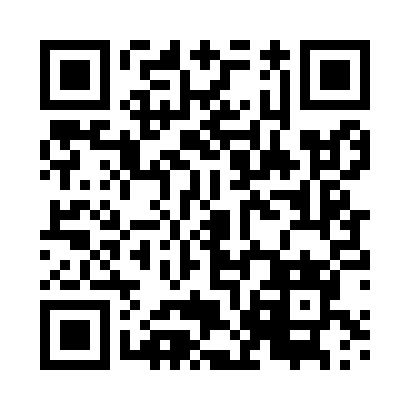 Prayer times for Zembrza, PolandMon 1 Apr 2024 - Tue 30 Apr 2024High Latitude Method: Angle Based RulePrayer Calculation Method: Muslim World LeagueAsar Calculation Method: HanafiPrayer times provided by https://www.salahtimes.comDateDayFajrSunriseDhuhrAsrMaghribIsha1Mon4:136:0812:365:047:058:532Tue4:116:0612:365:057:078:553Wed4:086:0412:355:067:088:574Thu4:056:0212:355:077:108:595Fri4:025:5912:355:087:119:016Sat4:005:5712:355:097:139:037Sun3:575:5512:345:107:149:058Mon3:545:5312:345:117:169:079Tue3:515:5112:345:137:189:1010Wed3:495:4912:335:147:199:1211Thu3:465:4712:335:157:219:1412Fri3:435:4412:335:167:229:1613Sat3:405:4212:335:177:249:1914Sun3:375:4012:325:187:269:2115Mon3:345:3812:325:197:279:2316Tue3:315:3612:325:207:299:2617Wed3:285:3412:325:217:309:2818Thu3:265:3212:325:227:329:3019Fri3:235:3012:315:237:339:3320Sat3:205:2812:315:247:359:3521Sun3:175:2612:315:257:379:3822Mon3:145:2412:315:267:389:4023Tue3:115:2212:315:277:409:4324Wed3:085:2012:305:287:419:4525Thu3:055:1812:305:297:439:4826Fri3:025:1612:305:307:449:5027Sat2:585:1512:305:317:469:5328Sun2:555:1312:305:327:489:5529Mon2:525:1112:305:337:499:5830Tue2:495:0912:295:347:5110:01